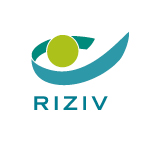 Omzendbrief aan de orthopedisten2020/01Wijzigingsclausule bij de overeenkomst tussen de orthopedisten en de verzekeringsinstellingenGeachte mevrouw,Geachte heer,Tweede wijzigingsclausule T/2018ter bij de nationale overeenkomst afgesloten tussen de orthopedisten en de verzekeringsinstellingen.Tijdens haar vergadering van 3 december 2019 heeft de Overeenkomstencommissie bandagisten-orthopedisten- verzekeringsinstellingen de tweede wijzigingsclausule T/2018ter afgesloten, waarbij :De waarde van de sleutelletter voor verstrekkingen van artikel 29 betreffende orthopedische zolen en prefab orthesen wordt op 1 januari 2020 niet geïndexeerd.De waarde van de sleutelletter voor de verstrekkingen van artikel 29 betreffende lumbostaten wordt op 1 januari 2020 met 2,53 % geïndexeerd.De waarde van de sleutelletter voor alle andere verstrekkingen van artikel 29 van de nomenclatuur wordt op 1 januari 2020 met 2,76% geïndexeerd.Deze wijzigingsclausule treedt in werking op 1 januari 2020.(Niet-) toetreding tot de overeenkomst T/2018terAls u voor de nieuwe overeenkomst T/2018ter uw toetredingsstatus van de vorige overeenkomst wenst te behouden, dan hoeft u geen administratieve stappen te nemen.Als u uw toetredingsstatus wel wilt veranderen, dan moet u ons dit wel melden binnen de 30 dagen na de datum van deze omzendbrief, d.w.z. ten laatste op 1 maart 2020:Als u nog niet toegetreden bent tot de overeenkomst, dan nodig ik u uit ons het toetredingsformulier terug te sturen dat u vindt op onze website. Uw toetreding is in dat geval geldig van 1 januari 2020. Als u uw toetreding tot de overeenkomst niet verder wenst te behouden, dan stuurt u een weigeringsformulier op dat eveneens terug te vinden is op onze website. Uw niet-toetreding gaat in dat geval in vanaf de datum van kennisgeving van uw beslissing.Opgelet: Als u werkt in een onderneming en geen ondernemingshoofd bent, dan heeft u de toestemming van uw ondernemingshoofd nodig als wilt toetreden tot de overeenkomst. Uit uw toetreding tot de overeenkomst leiden wij af dat u over deze toestemming beschikt, u hoeft geen machtiging van uw ondernemingshoofd aan ons over te maken.Praktische informatie.Onze website:De volledige tekst van de overeenkomst, de toepassingsmodaliteiten van de derdebetalersregeling, het toetredings/weigeringsformulier, het tariefoverzicht en andere nuttige informatie over uw sector vindt u op onze website www.riziv.be > Professionals > Orthopedisten.Uw toetredingsstatus en deze van alle andere zorgverleners kunt u opvragen via onze zoekrobot www.riziv.be > Webtoepassingen > “Een zorgverlener zoeken”Onze contactgegevens:Heeft u inhoudelijke vragen over de overeenkomst of over de nomenclatuur, contacteer dan onze medewerkers van de medische directie: Mail: meddev@riziv-inami.fgov.be 	Tel:	+32(0)2/739.70.99 (call center), maandag en donderdag van 13u tot 16u en dinsdag, woensdag en vrijdag van 9u tot 12u.Heeft uw praktische vragen over de toetredingsmodaliteiten of uw administratieve gegevens bij het RIZIV, contacteer dan ons administratief team:Mail: dossierpharma@riziv-inami.fgov.be	Tel:	+32(0)2/739.74.79 (call center), maandag en donderdag van 13u tot 16u en dinsdag, woensdag en vrijdag van 9u tot 12u (gelieve uw RIZIV-nummer klaar te houden)* * *Ik hoop dat deze brief u alle nodige informatie geeft en ik wil u bedanken voor uw medewerking om zorgverstrekkingen toegankelijk te maken voor de burger.Hoogachtend,De leidend ambtenaar,Mickaël DAUBIE,Directeur-generaal a.i.     Onze contactgegevens:  zie onderaan deze brief     Onze contactgegevens:  zie onderaan deze brief     Onze contactgegevens:  zie onderaan deze brief     Onze contactgegevens:  zie onderaan deze brief     Onze referte: 1270/OMZ-CIRC/Ortho-2020-1N                              Brussel, 31-01-2020         Onze referte: 1270/OMZ-CIRC/Ortho-2020-1N                              Brussel, 31-01-2020         Onze referte: 1270/OMZ-CIRC/Ortho-2020-1N                              Brussel, 31-01-2020         Onze referte: 1270/OMZ-CIRC/Ortho-2020-1N                              Brussel, 31-01-2020    